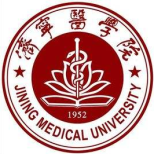 一、项目简介为适应社会经济发展，落实“健康中国2030规划纲要”，深入实施人才强国战略，加强我国医药类营养师及保健类营养师专业队伍建设，提高职业专项技能，规范营养师从业行为，中国医药教育协会于2018年正式启动“健康营养创新人才培养工程”，推出了健康营养师考试。济宁医学院是该项目教学考试基地，考生可直接在济宁医学院报名和参加考试。二、报名须知1、报考对象： 面向本科、大中专院校在校学生，其中医学或食品类专业中专在校生可报初级，大专在校生可报中级，本科在校生可直接报高级。2、报名方法:扫描二维码报名。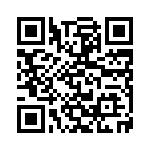 3、收费标准：初级485元，中级685元，高级985元。4、报名时间：2020年11月10 日- 17日三、主要考试内容考试分为理论知识和专业技能两部分，满分均为100分，60分合格。高级需要提供论文。考前安排免费培训班，其中网络课程128节微课，面授课程16学时。四、证书通过该项考试的学生将获得由中国医药教育协会颁发的岗位能力证书。该证书考核健康管理及公共营养基础知识，可以为学生求职就业提供帮助，考试通过率高，一证多用。五、其他说明1、该考试为一次性收费，在教学和考试过程中不再收取其他任何费用。2、未通过考试的学生，可以免费再学习、补考一次。六、联系方式咨询电话：15901481959（张老师）   QQ群：494027742基础理论健康管理概述、医学基础知识、心理与健康、运动与健康、营养学基础、人群营养基础、食品营养与食品加工基础、食品卫生基础、各种疾病的营养与健康管理。基本技能人体健康状况的评估、营养配餐、健康危险因素干预。